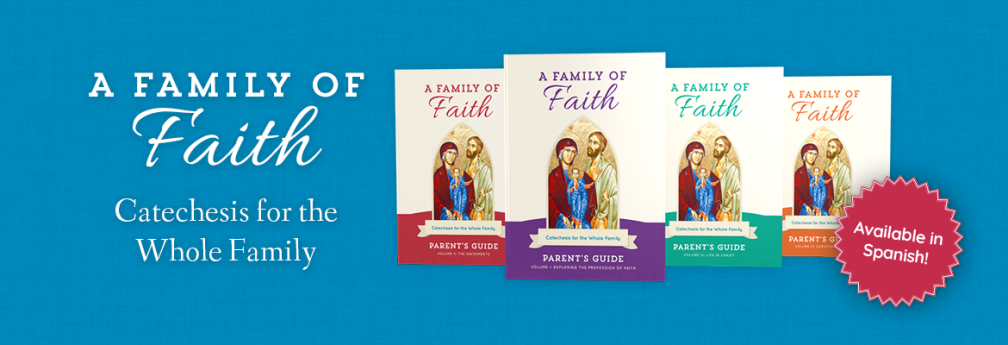 2022-23 Sacred Heart Families of Faith RegistrationParental InformationMother's Name: _______________________________________   Phone #____________________Address:__________________________________________City__________________State_____Zip_______Email Address: _____________________________________________________________________Father's Name: _________________________________________ Phone #______________________Address: _________________________________________City_______________State______Zip________Email Address: _____________________________________________________________________If Primary Guardian(s) is not a Parent, add informationName(s)______________________________________________Phone #_______________________Address: _________________________________________City_________________State____Zip________Email Address: ____________________________________________________________________Emergency Contact InformationName:  _______________________________________________Phone 3 __________________________How Many students Are you registering?1____2_____3____4____5_____Student InformationStudent 1Last Name__________________________ First Name_________________________________School_________________________________ Grade Level for 2022-23 ____________________________Check Sacraments Received: Baptism__Reconciliation__Eucharist__Confirmation__This child is ready to prepare for the Sacrament of ________________.Student 2Last Name__________________________ First Name_________________________________School_________________________________ Grade Level for 2022-23 ____________________________Check Sacraments Received: Baptism__Reconciliation__Eucharist__Confirmation__This child is ready to prepare for the Sacrament of ________________.Student 3Last Name__________________________ First Name_________________________________School_________________________________ Grade Level for 2022-23 ____________________________Check Sacraments Received: Baptism__Reconciliation__Eucharist__Confirmation__This child is ready to prepare for the Sacrament of ____________________.Student 4Last Name__________________________ First Name_________________________________School_________________________________ Grade Level for 2022-23 ____________________________Check Sacraments Received: Baptism__Reconciliation__Eucharist__Confirmation__This child is ready to prepare for the Sacrament of_____________.This year we will meet in a large group with family groups sitting together for sharing.  We will have 2 Family Classes each month on the second and third Sundays of the month, unless a holiday or holy day falls on those weeks.I hereby give Sacred Heart Catholic Church permission to publish picture of my child on the parish websit, social media and/or parish publications.  (Please note: no names will be used.  Yes___NO___
I am interested in helping as a Parent Mentor in a small group of families.  Yes___ NO___Program CostsThe fee for Families of Faith is $85.00 per family with one child and $25 for each additional child.  If you register by August 22, the family fee is reduced to $75.00.  Please contact Sue Vavak if financial help is needed.Sacrament Prep will be separate from the Family formation classes, but children are required to be attending Families of Faith classes with parents in order to receive a sacrament.  Reconciliation and First Communion will have a 6 week session on weekends not scheduled for Family Classes.  Confirmation Classes will meet monthly beginning in August and have 6 sessions nearer to the Confirmation date.  There is a $30.00 fee for sacraments Prep costs (for First Communion and Confirmation).Fees Paid______